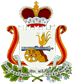 АДМИНИСТРАЦИЯ ГНЕЗДОВСКОГО  СЕЛЬСКОГО  ПОСЕЛЕНИЯ  СМОЛЕНСКОГО РАЙОНА СМОЛЕНСКОЙ ОБЛАСТИП О С Т А Н О В Л Е Н И ЕОт «17» декабря 2012 года                                                                       №  127О внесении изменений в постановление Администрации Гнездовского сельского поселения Смоленского района Смоленской области от 09.02.2011 г. № 7 «Об утверждении   положения о системе оплаты труда работников рабочих специальностей и служащих Администрации Гнездовского сельского поселения Смоленского района Смоленской области» В соответствии с постановлением Администрации Смоленской области от  16.11.2012 № 876 «О повышении размеров базовых окладов (базовых должностных окладов) по профессиональным квалификационным группам работников областных государственных учреждений»Администрация Гнездовского сельского поселения Смоленского района Смоленской области	П О С Т А Н О В Л Я Е Т:	1. Приложение № 3 к постановлению  «Об утверждении Положения о системе оплаты труда работников рабочих специальностей и служащих Администрации Гнездовского сельского поселения Смоленского района Смоленской области  №7 от 09.02.2011г. изложить в следующей редакции согласно приложению № 1 к настоящему постановлению	2. Настоящее постановление распространяет свое действие на правоотношения, возникшие с 1 октября 2012 года. Глава муниципального образованияГнездовского сельского поселенияСмоленского района Смоленской области:    			Е.С.Соловьева				